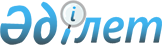 Об утверждении Правил проведения раздельных сходов местного сообщества и количества представителей жителей сел для участия в сходе местного сообщества на территории Козыкеткенского сельского округа Успенского района
					
			Утративший силу
			
			
		
					Решение маслихата Успенского района Павлодарской области от 10 апреля 2015 года № 245/44. Зарегистрировано Департаментом юстиции Павлодарской области 17 апреля 2015 года № 4426. Утратило силу решением Успенского районного маслихата Павлодарской области от 15 июля 2020 года № 301/61 (вводится в действие по истечении десяти календарных дней после дня его первого официального опубликования)
      Сноска. Утратило силу решением Успенского районного маслихата Павлодарской области от 15.07.2020 № 301/61 (вводится в действие по истечении десяти календарных дней после дня его первого официального опубликования).
      В соответствии со статьей 39-3 Закона Республики Казахстан от 23 января 2001 года "О местном государственном управлении и самоуправлении в Республике Казахстан" и Постановлением Правительства Республики Казахстан от 18 октября 2013 года № 1106 "Об утверждении Типовых правил проведения раздельных сходов местного сообщества", Успенский районный маслихат РЕШИЛ:
      1.  Утвердить прилагаемые Правила проведения раздельных сходов местного сообщества на территории Козыкеткенского сельского округа Успенского района.

      2.  Утвердить количественный состав представителей жителей сел Козыкеткенского сельского округа Успенского района для участия в сходе местного сообщества в количестве 1,5 % от общего числа жителей села.

      3.  Контроль за выполнением данного решения возложить на постоянную комиссию районного маслихата по социальным вопросам.

      4.  Настоящее решение вводится в действие по истечении десяти календарных дней после его первого официального опубликования.

 Правила проведения раздельных сходов местного сообщества
на территории Козыкеткенского сельского округа Успенского района 1. Общие положения
      1. Настоящие Правила проведения раздельных сходов местного сообщества на территории Козыкеткенского сельского округа Успенского района разработаны в соответствии со статьей 39-3 Закона Республики Казахстан от 23 января 2001 года "О местном государственном управлении и самоуправлении в Республике Казахстан", а также Постановлением Правительства Республики Казахстан от 18 октября 2013 года № 1106 "Об утверждении Типовых правил проведения раздельных сходов местного сообщества" и устанавливают порядок проведения раздельных сходов местного сообщества жителей сел на территории Козыкеткенского сельского округа Успенского района.

      2. Раздельный сход местного сообщества жителей (далее – раздельный сход) на территории Козыкеткенского сельского округа Успенского района созывается и проводится с целью избрания представителей для участия в сходе местного сообщества. 2. Порядок проведения раздельных сходов
      3. Раздельный сход созывается акимом Козыкеткенского сельского округа.
      Проведение раздельного схода допускается при наличии положительного решения акима Успенского района на проведение схода местного сообщества.
      4. О времени, месте созыва раздельного схода и обсуждаемых вопросах население местного сообщества оповещается не позднее чем за десять календарных дней до дня его проведения через средства массовой информации или иными способом.

      5.  Проведение раздельного схода в пределах сел организуется акимом Козыкеткенского сельского округа.

      6.  Перед открытием раздельного схода проводится регистрация присутствующих жителей соответствующих сел Козыкеткенского сельского округа Успенского района, имеющих право в нем участвовать.

      7.  Раздельный сход открывается акимом Козыкеткенского сельского округа Успенского района или уполномоченным им лицом.


      Председателем раздельного схода является аким Козыкеткенского сельского округа Успенского района или уполномоченное им лицо.
      Для оформления протокола раздельного схода открытым голосованием избирается секретарь.
      8.  Кандидатуры представителей жителей сел для участия в сходе местного сообщества выдвигаются участниками раздельного схода в соответствии с количественным составом утвержденным Успенским районным маслихатом.


      Количество представителей жителей села для участия в сходе местного сообщества определяется на основе принципа равного представительства.
      9.  Голосование проводится открытым способом персонально по каждой кандидатуре. Избранными считаются кандидаты, набравшие наибольшие голоса участников раздельного схода.

      10.  На раздельном сходе ведется протокол, который подписывается председателем и секретарем и передается в аппарат акима Козыкеткенского сельского округа.


					© 2012. РГП на ПХВ «Институт законодательства и правовой информации Республики Казахстан» Министерства юстиции Республики Казахстан
				
      Председатель сессии

О. Устименко

      Секретарь районного маслихата

Р. Бечелова
Утвержден
решением сессии
(ХLIV (очередная) сессия
V созыв) Успенского
районного маслихата
от 10 апреля 2015 года № 245/44